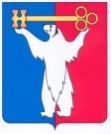 АДМИНИСТРАЦИЯ ГОРОДА НОРИЛЬСКАКРАСНОЯРСКОГО КРАЯПОСТАНОВЛЕНИЕ15.02.2022                                            г. Норильск 			                        № 99О проведении капитального ремонта общего имущества многоквартирных домов в соответствии с муниципальной программой «Реформирование и модернизация жилищно-коммунального хозяйства и повышение энергетической эффективности»На основании ходатайства общества с ограниченной ответственностью «Управляющая компания «Жилкомсервис-Норильск», в связи с непринятием собственниками помещений многоквартирных домов, включенных в сводный титульный список на проведение ремонта многоквартирных домов муниципального образования город Норильск в 2022 году, утвержденный Решением комиссии Городского Совета по городскому хозяйству от 25.11.2021 № 478, от 25.11.2021 № 479 (далее - Сводный титульный список), решения о проведении капитального ремонта в отношении общего имущества, руководствуясь статьями 165, 189 Жилищного кодекса Российской Федерации, подпунктом «з» пункта 2.11 Порядка предоставления из средств местного бюджета управляющим организациям, товариществам собственников жилья субсидии на финансовое обеспечение (возмещение) затрат по проведению капитального ремонта многоквартирных домов жилищного фонда муниципального образования город Норильск, утвержденного Постановлением Администрации города Норильска от 19.06.2009 № 303, ПОСТАНОВЛЯЮ:1. Утвердить Перечень многоквартирных домов, расположенных на территории муниципального образования город Норильск, включенных в Сводный титульный список, собственники которых не приняли решение о проведении капитального ремонта общего имущества в этих домах в соответствии с муниципальной программой «Реформирование и модернизация жилищно-коммунального хозяйства и повышение энергетической эффективности», утвержденной Постановлением Администрации города Норильска от 07.12.2016 № 585 (далее - Муниципальная программа), согласно приложению к настоящему постановлению.2. Провести капитальный ремонт общего имущества собственников помещений в многоквартирных домах, расположенных на территории муниципального образования город Норильск, включенных в Сводный титульный список, в соответствии с Муниципальной программой согласно приложению к настоящему постановлению.3. Муниципальному казенному учреждению «Управлению жилищно-коммунального хозяйства» в течение трех рабочих дней со дня издания настоящего постановления направить копию настоящего постановления обществу с ограниченной ответственностью «Управляющая компания «Жилкомсервис-Норильск», собственникам помещений многоквартирных домов, указанных в приложении к настоящему постановлению, в том числе с использованием государственной информационной системы жилищно-коммунального хозяйства.4. Опубликовать настоящее постановление в газете «Заполярная правда» и разместить его на официальном сайте муниципального образования город Норильск.5. Настоящее постановление вступает в силу с даты его подписания.Глава города Норильска						                        Д.В. КарасевПриложениек проекту постановленияАдминистрации города Норильска						от 15.02.2022 № 99№ п\пАдрес МКДВиды работ согласно титульному списку на 2022 г.1ул. Кирова, д. 14ремонт мягкой кровли2ул. Богдана Хмельницкого, д. 23ремонт дворовых территорий 3ул. Севастопольская, д. 1 проектные работы (ремонт и окраска фасада, ремонт металлической кровли)4ул. Севастопольская, д. 1ремонт дворовых территорий 5ул. Севастопольская, д. 1ремонт металлической кровли6ул. Севастопольская, д. 2проектные работы (ремонт и окраска фасада, ремонт металлической кровли)7ул. Севастопольская, д. 2проектные работы (сохранение несущих конструкций "0" цикла)8пр. Ленинский, д. 10проектные работы (ремонт и окраска фасада)9пр. Ленинский, д. 12проектные работы (ремонт и окраска фасада)10пр. Ленинский, д. 12ремонт металлической кровли11пр. Ленинский, д. 12ремонт дворовых территорий 12ул. Мира, д. 1проектные работы (ремонт и окраска фасада)13ул. Мира, д. 1ремонт дворовых территорий 14ул. Мира, д. 1ремонт металлической кровли15ул. Мира, д. 4Гпроектные работы (ремонт и окраска фасада)16ул. Мира, д. 4Гремонт дворовых территорий 17ул. Мира, д. 4Гремонт металлической кровли18ул. Мира, д. 5проектные работы (ремонт и окраска фасада)19ул. Мира, д. 5ремонт дворовых территорий 20ул. Мира, д. 5ремонт металлической кровли21ул. Мира, д. 7 ремонт металлической кровли22ул. Мира, д. 7 проектные работы (ремонт и окраска фасада)23ул. Ленинградская, д. 12Асохранение устойчивости зданий перспективного жилищного фонда